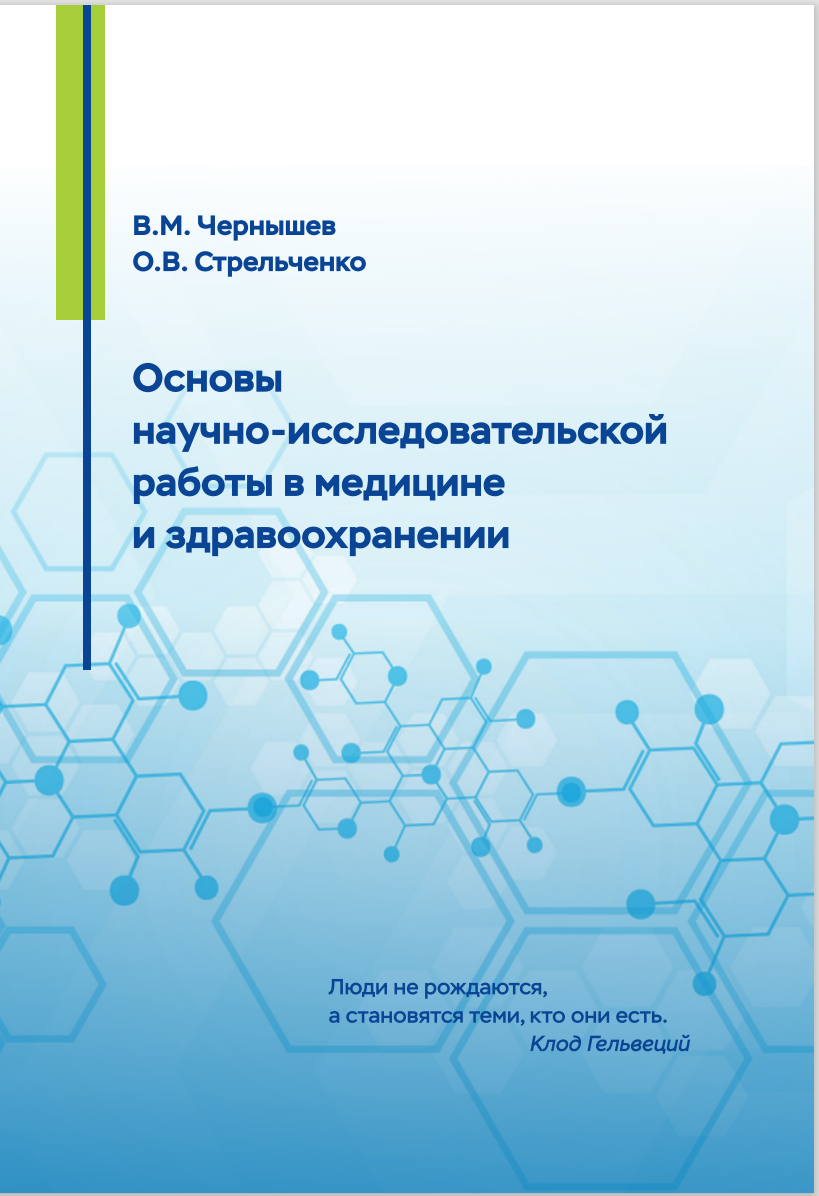 В.М. ЧЕРНЫШЕВ, О.В. СТРЕЛЬЧЕНКООСНОВЫНАУЧНО-ИССЛЕДОВАТЕЛЬСКОЙ РАБОТЫВ МЕДИЦИНЕ И ЗДРАВООХРАНЕНИИНовосибирск 2023УДК 614.2-001.8 ББК 51.1(2)-001.8 Ч49 Рецензенты:Борцов Виктор Анатольевич, доктор медицинских наук, профессор Новосибирского государственного медицинского университета. Донская Ариадна Андреевна, доктор медицинских наук, профессор медицинского института Северо-Восточного федерального университета им. М.К. Аммосова. Жураева Мохигуль Азимжановна, доктор медицинских наук, профессор Андижанского государственного медицинского института (Узбекистан). Основы научно-исследовательской работы в медицине и здравоохранении / В.М. Чернышев, О.В. Стрельченко – Новосибирск. – ООО «Сибирское университетское издательство», 2023. – 376 с. ISBN 978-5-379-02070-5 В книге представлена информация важная для молодых ученых, которая позволит им не тратить время на поиск ответов на вопросы, возникших при проведении ими научных исследований и оформлении полученных данных. В ней предлагается расширенный глоссарий научных терминов. Первые главы посвящены определению науки, ее характеристике, методологии и дизайну научных исследований. В последующих главах представлена информация о научной этике и организации исследований, указаны рекомендации по сбору количественной информации, организации статистического исследования и информатизации научной деятельности. Достаточно подробно описаны способы оформления результатов научных исследований, докладов, статей и диссертаций. Для исследователей будет полезно узнать критерии оценки качества выполненной ими работы, ознакомиться с наукометрией и индексами цитирования. В приложениях представлены образцы оформления, статей, диссертаций и соответствующие национальные стандарты. Там же есть и положение о присуждении ученых степеней. Книга предназначена, прежде всего, для начинающих исследователей в области медицины и здравоохранения, будет интересна и для соискателей ученой степени доктора медицинских наук, руководителей и консультантов претендентов на ученые степени. УДК 614.2-001.8 ББК 51.1(2)-001.8 Книга опубликована в авторской редакции ISBN 978-5-379-02070-5                                    © ФГБУЗ СОМЦ ФМБА России, 2023 СодержаниеСписок сокращений и условных обозначений ........................................................... 8 Глоссарий......................................................................................................................... 9   Предисловие ...................................................................................................................19 Глава 1. НАУКА И ДРУГИЕ ФОРМЫ ОСВОЕНИЯ ДЕЙСТВИТЕЛЬНОСТИ……………………………………………………………. 22 1.1. Определение науки...................................................................................................22 1.2. Функции науки..........................................................................................................24 1.3. Классификация наук.................................................................................................25 1.4. Понятие о научном знании ......................................................................................27 1.5. Научное исследование..............................................................................................35 1.6. Критерии научности, научная новизна ..................................................................39 1.7. Ученые степени и звания в России: какие бывают и как присуждаются ..................................................................................................................42 1.8. Законодательные и нормативно-правовые акты, регламентирующие основы научно-исследовательской деятельности.........................................................47 Глава 2. МЕТОДОЛОГИЯ И МЕТОДИКА НАУЧНОГО ИССЛЕДОВАНИЯ……………………………………………………………………48 2.1. Методология научных исследований ....................................................................49 2.2. Выбор темы научного исследования .....................................................................52 2.3. Этапы научного исследования...............................................................................54 2.4. Первый этап, выбор области сферы исследования ..............................................55 2.5. Второй этап, выбор методов исследования ..........................................................60 2.6. Третий этап. Внедрение полученных результатов в практику с литературным оформлением работы...........................................................................80 2.7. Качественные и количественные методы исследования.....................................83 2.8. Некоторые особенности диссертационных исследований в медицине..............91Глава 3. ДИЗАЙН МЕДИЦИНСКОГО ИССЛЕДОВАНИЯ.................................95 3.1. Описательные исследования3.2. Клинические (объяснительные, причинно-следственные) исследования...........96 3.3. Экспериментальные клинические исследования .................................................97 3.4. Рандомизированные экспериментальные клинические исследования.......... ….98 3.5. Наблюдательные (обсервационные) клинические исследования......................100 3.6. Исследования «Случай-контроль»........................................................................101 3.7. Когортные исследования........................................................................................102 3.8. Кросс-секционные (поперечные) исследования................................................. 103 3.9. Исследование временных серий (продольное исследование)............................103 Глава 4. ОСНОВЫ НАУЧНОЙ ЭТИКИ И ОРГАНИЗАЦИИ ТРУДА..............105 4.1. Этические основы научной деятельности ...........................................................105 4.2. Плагиат. Компиляция. Антиплагиат.....................................................................109 4.3. Интеллектуальная собственность и ее защита....................................................113 4.4. Основы организации научного труда ..................................................................117 Глава 5. ОСНОВНЫЕ МЕТОДЫ ПОИСКА ИНФОРМАЦИИ ДЛЯ НАУЧНОГО ИССЛЕДОВАНИЯ...................................................................1245.1. Документальные источники информации...........................................................124 5.2. Организация справочно-информационной деятельности..................................126 5.3. Органы научно-технической информации...........................................................127 5.4. Методы работы с каталогами и картотеками......................................................128 5.5. Характеристика некоторых баз данных...............................................................133 5.6. Работа с источниками, техника чтения, методика ведения записей, составление  плана.........................................................................................................138 5.7. Правила оформления отчетов о НИР ...................................................................140 Глава 6. ОРГАНИЗАЦИЯ СТАТИСТИЧЕСКОГО ИССЛЕДОВАНИЯ..........142 6.1. Медицинская статистика, ее разделы, задачи. Роль статистического метода в изучении здоровья населения и деятельности системы здравоохранении………………………………………………………………………142 6.2. Статистическая совокупность, определение, виды. Выборочная совокупность. Способы формирования выборки.......................................................145 6.3. Организация статистического исследования, этапы. План и программа статистического исследования.................................................................147 6.4. Интенсивные и экстенсивные показатели. Методика вычисления, использование в здравоохранении........................................................155 6.5. Графические изображения в статистике. Виды диаграмм, правила их построения..................................................................................................1586.6. Средние величины, виды, методика вычисления. Использование в медицине...........................................................................................161 6.7. Характеристика разнообразия изучаемого признака. Среднее квадратическое отклонение, методика вычисления ..................................................165 6.8. Ошибка репрезентативности, методика вычисления ошибки средней и относительной величины ............................................................................167 6.9. Оценка достоверности различий относительных и средних величин. Критерии «t»...................................................................................................................170 6.10. Динамический ряд, виды, методы выравнивания. Показатели динамического ряда, методика вычисления ..............................................................171 6.11. Метод стандартизации ........................................................................................174 6.12. Особенности проведения клинического исследования……………………....179 6.13. Основные ошибки при проведении статистического исследования...............180 Глава 7. ИНФОРМАТИЗАЦИЯ НАУЧНЫХ ИССЛЕДОВАНИЙ.....................181 7.1. Основные принципы информатизации научных исследований........................182 7.2. Вербальная, невербальная, синдикативная информации....................................184 7.3. Практические рекомендации по использованию информационных технологий при проведении исследований.................................................................185 Глава 8. ПОДГОТОВКА, ОФОРМЛЕНИЕ И ПРЕДСТАВЛЕНИЕ НАУЧНОГО ДОКЛАДА .......................................................................................    189 8.1. Подготовка научных докладов .............................................................................189 8.2. Подготовка тезисов научных докладов................................................................195 8.3. Подготовка и использование презентаций..........................................................200 8.4. Как выступать перед аудиторией .........................................................................206 Глава 9. ПОДГОТОВКА И ОФОРМЛЕНИЕ НАУЧНЫХ СТАТЕЙ ...............215 9.1. Виды научных публикаций ...................................................................................215 9.2. С чего начать .........................................................................................................216 9.3. Структура научной статьи.....................................................................................218 9.4. Научный стиль изложения.....................................................................................224 9.5. Терминология..........................................................................................................225 9.6. Техническая сторона оформления статьи ...........................................................226 9.7. В какой журнал отправить статью? .....................................................................230 9.8. Перед отправкой в издательство ..........................................................................236Глава 10. ПОДГОТОВКА ДИССЕРТАЦИИ..........................................................23810.1. Базовые требования к соискателю.....................................................................238 10.2. Планирование работы..........................................................................................240 10.3. Основные требования к диссертационной работе............................................242 10.4. Разделы диссертационной работы, их краткая характеристика .....................244 10.5. Правила составления таблиц...............................................................................263 10.6. Оформление графиков, диаграмм и фотографий..............................................265 10.7. Требование к структуре автореферата и его оформлению...............................272 Глава 11. ПРЕДЗАЩИТА И ЗАЩИТА ДИССЕРТАЦИИ ..................................281 11.1. Действия до предварительной защиты...............................................................281 11.2. Предварительная защита......................................................................................282 11.3. Действия после успешной предварительной защиты.......................................283 11.4. Действия после успешного допуска диссертации к защите............................286 11.5. Действия до главной защиты диссертации........................................................290 11.6. Подготовка ко дню защиты диссертации...........................................................295 11.7. Защита диссертации .............................................................................................297 11.8. Процедура защиты диссертации..........................................................................299 11.9. Стенограмма и отправка документов в ВАК.....................................................302 Глава 12. НАУКОМЕТРИЯ И ИНДЕКСЫ ЦИТИРОВАНИЯ...........................304 12.1. Индекс Хирша.......................................................................................................305 12.2. Импакт-фактор......................................................................................................309 12.3. Российский индекс научного цитирования.......................................................310 12.4. Основными международными индексами считаются Web Of Science и Scopus………………………......................................................................................312 ПРИЛОЖЕНИЯ..........................................................................................................316 Приложение 1. ОБРАЗЕЦ АННОТАЦИИ К НАУЧНОЙ СТАТЬЕ.........................316 Приложение 2. Положение о присуждении ученых степеней (Постановление Правительства РФ от 24 сентября 2013 г. № 842 «О порядке присуждения ученых степеней» (с изменениями и дополнениями от 20 марта и 11 сентября 2021 г.) (извлечения)...............................318 Приложение 3. ГОСТ Р 7.0.11-2011 НАЦИОНАЛЬНЫЙ СТАНДАРТ РОССИЙСКОЙ ФЕДЕРАЦИИ Система стандартов по информации, библиотечному и издательскому делу ДИССЕРТАЦИЯ И АВТОРЕФЕРАТ  ДИССЕРТАЦИИ...........................................348 Приложение 4. ОБРАЗЕЦ ОФОРМЛЕНИЯ ТИТУЛЬНОГО ЛИСТА.................... 363 Приложение 5. Титульный лист обложки автореферата кандидатской (докторской) диссертации ............................................................................................364 Оборотная сторона обложки автореферата ................................................................365 Приложение 6. ЗАКЛЮЧЕНИЕ ЭКСПЕРТНОЙ КОМИССИИ совета по защите докторских и кандидатских диссертаций (Д 001.056.01)...........................................366 Приложение 7. НОМЕНКЛАТУРА НАУЧНЫХ СПЕЦИАЛЬНОСТЕЙ, ПО КОТОРЫМ ПРИСУЖДАЮТСЯ УЧЕНЫЕ СТЕПЕНИ (извлечения) (с изменениями на 27 сентября 2021 года)............................................................................................. 368 ЛИТЕРАТУРА .............................................................................................................372ПредисловиеЛюди не рождаются, а становятсятеми, кто они есть.Клод ГельвецийВ нашей стране достаточно много людей занимаются научными исследованиями, в т.ч. в области медицины и здравоохранения. При этом у значительной части из них, особенно начинающих, возникают вопросы о том, что нужно делать, а еще чаще как, какими качествами необходимо обладать, чтобы заниматься эффективно наукой с пользой для медицинской науки и практического здравоохранения.Еще академик Иван Петрович Павлов определил качества, которыми должен обладать исследователь:– научная последовательность;– прочность познания азов науки и стремление от них к вершинам человеческих знаний;– сдержанность, терпение;– готовность и умение делать черновую работу;– умение терпеливо накапливать факты;– научная скромность;– готовность отдать науке всю жизнь.Большинство лиц, решивших посвятить себя науке, обладают такими качествами.  Вместе с тем отсутствие опыта, дефицит специальных знаний, в т.ч. по рациональной организации исследовательской работы, серьезно осложняют ее проведение.Научно-исследовательская работа (НИР) очень разнообразна и включает в себя проведение исследований, постоянную работу с литературой, обработку, в т.ч. статистическую, полученных результатов, участие в научных дискуссиях и многое другое.Молодые ученые не всегда знакомы с основными способами и технологиями организации научных исследований. Они не всегда способны верно устанавливать актуальность, целенаправленность, объект и предмет исследования. Это приводит к необоснованным трудовым издержкам, потере времени, а нередко страдает и качество научной работы.Информации по проведению научных исследований достаточно много, но она существенно разобщена, где-то описаны методики, где-то алгоритм проведения исследования, рекомендации по обработке собранного материала и т.д. В связи с этим, необходимо потратить достаточно много времени на поиск нужных материалов и изучение их.Настоящее издание призвано обеспечить исследователя информацией для рациональной организации исследовательской работы, качественного оформления полученных данных для размещения их в научных изданиях и предоставления в диссертационные советы и Высшую аттестационную комиссию. Рекомендации подготовлены с учетом опыта лиц, удостоенных ученых степеней, имеющих большой опыт научной и педагогической деятельности. Приведены официальные документы, регламентирующие порядок подготовки и оформления диссертационных работ.Содержание книги охватывает основные аспекты НИР. Наука рассматривается как особый вид деятельности, нацеленный на получение и исследование новых фактов и явлений в природе, повышение эффективности и качества лечебно-диагностического и управленческого процессов в здравоохранении и т.д. Показаны структура научного знания, специфика научных методов исследования в них, в т.ч. статистические, важнейшие научные понятия, структура и особенности творческого процесса. Описаны этапы научного исследования, поиск и работа с источниками информации и рекомендации по информатизации исследовательской деятельности. Для начинающих исследователей будут интересны и полезны рекомендации по оформлению полученных результатов, т.е. подготовка докладов, научных публикаций и, наконец, все, что необходимо предпринять при подготовке и оформлении диссертации на соискание ученой степени, при ее защите и в последующем. Даны советы о том, как выступать перед аудиторией, описана наукометрия и индексы цитирования. Представлена информация о том, что такое плагиат, антиплагиат, компиляция и интеллектуальная собственность и как она защищена. Читатели узнают что такое ученые степени и звания, чем они отличаются и как их присваивают в России.Книга представляет особый интерес для аспирантов, соискателей ученой степени кандидата наук. Она будет полезна и для тех, кто собирается стать доктором наук, несмотря на то, что для них это пройденный этап и они в основном знакомы с требованиями, хотя и им не помешает "освежить" в памяти знания по оформлению, полученные при написании ими своих диссертаций на соискание ученой степени кандидата наук. Это актуально для них потому, что требования, порядок подготовки и защиты диссертаций в последние годы достаточно часто меняются.Книга предназначена для начинающих исследователей в области медицины, здравоохранения, фармакологии, а так же будет интересна для представителей других специальностей.В. Чернышев